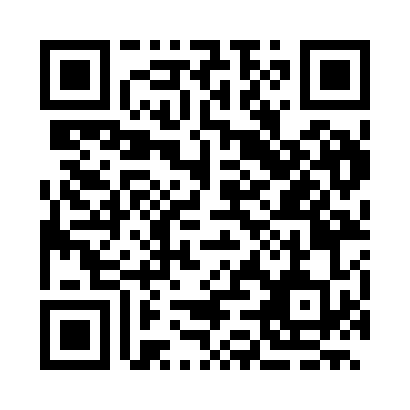 Prayer times for Belovo, BulgariaMon 1 Apr 2024 - Tue 30 Apr 2024High Latitude Method: Angle Based RulePrayer Calculation Method: Muslim World LeagueAsar Calculation Method: HanafiPrayer times provided by https://www.salahtimes.comDateDayFajrSunriseDhuhrAsrMaghribIsha1Mon5:307:061:285:577:509:212Tue5:287:041:275:587:519:223Wed5:267:031:275:597:529:244Thu5:247:011:276:007:539:255Fri5:226:591:276:007:559:266Sat5:206:581:266:017:569:287Sun5:186:561:266:027:579:298Mon5:166:541:266:037:589:319Tue5:146:531:256:037:599:3210Wed5:126:511:256:048:009:3311Thu5:106:491:256:058:019:3512Fri5:086:481:256:058:029:3613Sat5:066:461:246:068:039:3814Sun5:046:441:246:078:059:3915Mon5:026:431:246:088:069:4116Tue5:006:411:246:088:079:4217Wed4:586:401:236:098:089:4418Thu4:566:381:236:108:099:4519Fri4:546:361:236:108:109:4720Sat4:526:351:236:118:119:4821Sun4:506:331:236:128:129:5022Mon4:486:321:226:128:149:5123Tue4:466:301:226:138:159:5324Wed4:446:291:226:148:169:5525Thu4:426:271:226:148:179:5626Fri4:406:261:226:158:189:5827Sat4:386:251:226:168:199:5928Sun4:366:231:216:168:2010:0129Mon4:346:221:216:178:2110:0330Tue4:326:201:216:188:2210:04